АДМИНИСТРАЦИЯ  МУНИЦИПАЛЬНОГО ОБРАЗОВАНИЯ «ВОТКИНСКИЙ РАЙОН»«ВоткА ЁРОС» МУНИЦИПАЛ КЫЛДЫТЭТЛЭН АдминистрациЕЗПОСТАНОВЛЕНИЕ08 июля 2021 года                                                                                                                     № 772г. ВоткинскО внесении изменений в муниципальную программу «Доступная среда Воткинского района на 2019-2020 годы», утвержденную Постановлением Администрации муниципального образования «Воткинский район»  
от  19 июля 2018 года №801 В соответствии постановлением Администрации муниципального образования «Воткинский район» от 31 марта 2014 года № 591 «Об утверждении Порядка разработки реализации и оценки эффективности муниципальных программ муниципального образования «Воткинский район», 	Администрация муниципального образования «Воткинский район» ПОСТАНОВЛЯЕТ: 1. Внести в муниципальную программу «Доступная среда Воткинского района на 2019-2020 годы», утвержденную Постановлением Администрации муниципального образования «Воткинский район»  от  19 июля 2018 года №801  изменения и изложить в новой редакции согласно Приложению к настоящему постановлению. 1.1. Наименование муниципальной программы изложить в следующей редакции: «Доступная среда Воткинского района на 2019-2024 годы».2. Настоящее постановление подлежит размещению на официальном сайте муниципального образования «Воткинский район»3. Контроль над исполнением настоящего постановления возложить на заместителя Главы муниципального образования «Воткинский район» по социальным вопросам Епишкину О.А.Глава  муниципального образования «Воткинский район» 							                 И.П. ПрозоровПриложение к постановлению Администрации муниципального образования  «Воткинский район» 
от 08 июля 2021 № 772
Паспорт муниципальной программы «Доступная среда Воткинского района на 2019 - 2024 годы»Раздел I. Характеристика проблемы, на решение которой направлена Программа	Устойчивая тенденция к увеличению доли инвалидов в структуре населения является одной из наиболее масштабных демографических проблем. Ключевой показатель здоровья нации - количество инвалидов и их доля в общем населении страны.На территории Воткинского района на 01.05.2018 года проживает 1330 инвалидов, что составляет около 5,5% от общего количества жителей района (24 271 человек); из них 23 инвалида-колясочника и 94 ребенка.	Государственная социальная политика в области социальной защиты инвалидов в Российской Федерации направлена на обеспечение инвалидов равными с другими гражданами возможностями в реализации гражданских, экономических, политических и других прав и свобод, предусмотренных Конституцией Российской Федерации.	Доступная среда для инвалидов - это весь спектр комплексных процессов адаптации и планирования деятельности во всех областях жизни общества, осуществляемых с учетом жизненных потребностей инвалидов. Создание для инвалидов доступной среды жизнедеятельности и условий для реабилитации является важнейшей частью процесса интеграции лиц с ограниченными возможностями здоровья в общество.	Несмотря на принимаемые меры, социальная инфраструктура остается неприспособленной для инвалидов, поскольку сложилась в основном до вступления в силу Федерального закона от 24 ноября 1995 года N 181-ФЗ «О социальной защите инвалидов в Российской Федерации», закрепившего требование по созданию условий инвалидам для беспрепятственного доступа к объектам инженерной, транспортной и социальной инфраструктур. Большинство объектов социальной инфраструктуры не оснащено пандусами, поручнями; ранее построенные объекты не соответствуют новым строительным нормам и правилам, обеспечивающим доступность для маломобильных групп населения.	Паспортизация приоритетных объектов является основой для разработки управленческих решений - планов и программ адаптации объектов социальной инфраструктуры с уточненным перечнем необходимых работ, развития услуг с учетом потребностей инвалидов, объективного контроля и оценки эффективности их реализации. Паспорта доступности созданы не на все муниципальные учреждения образования, спорта и культуры. Отсутствует реестр приоритетных объектов. 	Одним из приоритетных направлений государственной социальной политики является обеспечение доступности услуг, предоставляемых учреждениями социальной сферы, с целью создания условий для предоставления инвалидам равного доступа к услугам, в том числе обеспечение полноценной интеграции детей-инвалидов в образовательных организациях. Получение детьми-инвалидами образования является одним из основных и неотъемлемых условий их успешной социализации, обеспечения их полноценного участия в жизни общества, эффективной самореализации в различных видах профессиональной и социальной деятельности.	В 2020-2021 учебном году в образовательных учреждениях Воткинского района обучаются 33 ребенка-инвалида. 	Из них 7 человек посещают дошкольные образовательные учреждения (МБДОУ «Детский сад №1 п.Новый», «Детский сад №2 п.Новый», «Кварсинский детский сад», «Перевозинский детский сад», «Июльский детский сад», «Гавриловский детский сад»). Всем детям созданы условия для организации их обучения и воспитания. В штатные расписания введены ставки специалистов сопровождения: педагога-психолога – 1 ставка, учителя-логопеда – 6,25 ставок, 0,5 ставки тьютера. 	В школах района (МБОУ Болгуринская СОШ, Большекиварская СОШ, Волковская СОШ, Кварсинская СОШ, Июльская СОШ, Перевозинская СОШ, Светлянская СОШ, Рассветовская ООШ, Камская СОШ, Первомайская СОШ, МКОУ «Светлянская школа-интернат») обучается 44 ребенка-инвалида (из них 21 человек в МКОУ «Светлянская школа-интернат»).  По рекомендации ПМПК обучение 31 ребенка ведется по адаптированным образовательным программам. Для их реализации в штатные расписания общеобразовательных учреждений введены ставки   педагога-психолога – 8,5 ставок; учителя-логопеда – 0,5ставки, учителя-дефектолога – 0,5 ставки. Все обучащиеся обеспечены необходимыми учебниками по всем предметам учебного плана. 3 детям-инвалидам с нарушением опорно-двигательного аппарата (Кварсинская СОШ, Камская СОШ) организовано обучение на дому, им оказывается помощь в доступе в помещения школы для участия во внеурочной деятельности. Специализированным доступом здания школ не оснащены, кроме МКОУ «Светлянская школа-интернат».	Дети-инвалиды школьного возраста имеют возможность получать образование в условиях общеобразовательного учреждения по общеобразовательной или адаптированной программе. По рекомендации медицинского учреждения для ребенка-инвалида организуется обучение на дому. 	В районе уделяется внимание методической работе с педагогами, работающими с детьми-инвалидами и детьми с ограниченными возможностям здоровья. Все педагоги района прошли курсовую подготовку «Создание специальных условий для получения образования детьми с ограниченными возможностями здоровья в общеобразовательных организациях в соответствии с требованиями ФГОС».	В 2017-2018 учебном году МБДОУ «Детский сад № 1 п.Новый» стал районной площадкой по осуществлению инновационной деятельности по инклюзивному образованию детей дошкольного возраста. 	В рамках республиканской программы «Доступная среда» в 2014 году МБОУ Волковской СОШ получено оборудование для организации беспрепятственного в помещение школы (лестничный подъемник гусеничный, программно-технический комплекс для детей с ограниченными возможностями) и комплект многофункциональных модулей для комплексного развития детей. Произведена реконструкция санузла.	В 2015 году были проведены работы по адаптации здания и прилегающей территории МКОУ «Светлянская школа-интернат»: бетонное покрытие площадки перед главным входом, устройство тротуаров, ремонт входной группы и санузла, устройство слаботочных сантехнических работ, электрики, установлен пандус.	В 2018 году на средства Районного управления образования в МБОУ Кварсинской СОШ проведена реконструкция санузла под потребности ребенка с нарушением опорно-двигательного аппарата.Учреждения дополнительного образования условиями специализированного доступа в здание не оснащены.	Для реализации государственной задачи по привлечению инвалидов к занятиям физической культурой и спортом как средству укрепления здоровья и социальной адаптации в настоящее время действует муниципальная подпрограмма «Социальная поддержка населения на 20016 -2020 г.г.», с разделом «Социальная поддержка старшего поколения, ветеранов,  инвалидов и иных категорий граждан». Реализацией мер данных программ предусматривается ряд мероприятий физкультурной и спортивной направленности различного уровня.
	В 2017 году в рамках взаимодействия с общественными объединениями проведено более 100 спортивно-массовых мероприятий муниципального уровня и 12 спортивно-массовых мероприятий республиканского уровня. Лица с ограниченными возможностями здоровья и инвалиды привлекаются к участию в соревнованиях по различным видам спорта, массовых спортивных акциях и фестивалях, становятся участниками спартакиадного движения. Наиболее эффективными форматами проведения мероприятий с точки зрения массовости являются фестивали и спартакиады.  Проведение спартакиады как комплексного многоэтапного мероприятия позволяет привлекать инвалидов и лиц с ограниченными возможностями здоровья к регулярным занятиям физкультурой и спортом, выявлять талантливых участников и привлекать их к занятиям спортом с целью совершенствования спортивного мастерства. Неизменной популярностью также пользуются фестиваль Удмуртской региональной организации всероссийского общества инвалидов "Испытай себя", весенний фестиваль спорта «Да не покинет нас Надежда», фестиваль рыболовного спорта инвалидов и другие мероприятия.
	Доступность среды жизнедеятельности для инвалидов – это не только обеспечение беспрепятственного доступа инвалидов к объектам социальной, транспортной и инженерной инфраструктуры и жилищного фонда, но и оказание помощи инвалиду в преодолении информационного барьера, развитие форм содействия занятости инвалидов, наиболее полное удовлетворение потребностей инвалидов в предоставлении социальных услуг, внедрение новых видов и форм социального обслуживания.	В соответствии с методическими рекомендациями, утвержденными приказом Министерства труда и социальной защиты Российской Федерации от 25 декабря 2012 года N 627, необходимо провести 100% паспортизацию объектов социальной инфраструктуры и нанесение их на интерактивную карту доступности, которая размещена на официальном сайте Министерства социальной политики и труда Удмуртской Республики в информационно-телекоммуникационной сети "Интернет".	Проблемы создания доступной среды для инвалидов и их полноценной интеграции в общество:- отсутствие комплексного подхода к формированию безбарьерной среды;- не обеспечен беспрепятственный доступ к жилым домам, где проживают инвалиды;- при оборудовании объектов социальной инфраструктуры элементами доступности учитываются, в основном, потребности инвалидов с нарушением опорно-двигательного аппарата и не учитываются потребности инвалидов по зрению и слуху;- многие объекты социальной инфраструктуры остаются до сих пор труднодоступными для маломобильных групп населения, к числу таких объектов относятся муниципальные учреждения системы здравоохранения, образования, культуры, физической культуры и спорта;- в связи с расширением спектра образовательных услуг, предоставляемых образовательными организациями, необходимо оснащение данных организаций специальными приспособлениями. В целях дальнейшего создания безбарьерной среды в указанных организациях необходимы дальнейшая установка пандусов, адаптация санитарно-гигиенических помещений, установка тактильных плиток, турникетов для ориентирования обучающихся с нарушениями зрения;- существуют препятствия для полноценного участия инвалидов в культурной жизни, поскольку муниципальные учреждения культуры недостаточно приспособлены для посещения маломобильных групп населения;- в настоящее время недостаточным остается уровень обеспеченности спортивными сооружениями для занятий адаптивной физической культурой и спортом среди спортсменов-инвалидов;- социальной интеграции инвалидов препятствует эмоциональный барьер, что затрудняет социальные контакты инвалида и его окружения.	Все эти проблемы в немалой степени обусловливают низкую социальную активность инвалидов и ограниченные возможности для реализации личного потенциала этих людей.	С учетом имеющихся проблем возникает необходимость проведения на территории Воткинского района комплекса мероприятий, взаимосвязанных по конкретным целям, ресурсам, срокам реализации и исполнителям, обеспечивающих системный подход к решению проблем инвалидов программно-целевым методом как наиболее целесообразным в решении задач комплексной реабилитации инвалидов, а также необходимость привлечения для выполнения поставленных задач нескольких источников финансирования, в том числе средств республиканского бюджета.
Раздел II. Цель и задачи муниципальной Программы1. Цель Программы:создание условий, способствующих интеграции инвалидов в общество и повышению уровня их жизни.2. Задачи Программы:1) формирование условий для просвещенности граждан в вопросах инвалидности и устранения отношенческих барьеров;2) оценка состояния доступности приоритетных объектов и услуг и формирование нормативной правовой и методической базы по обеспечению доступности приоритетных объектов и услуг в приоритетных сферах жизнедеятельности инвалидов и других МГН;3) формирование условий для беспрепятственного доступа инвалидов и других МГН к приоритетным объектам и услугам в сфере социальной защиты, здравоохранения, культуры, образования, транспорта, информации и связи, физической культуры и спорта Раздел III. Целевые индикаторы1) число объектов социальной инфраструктуры муниципальной собственности Воткинского района, к которым обеспечен доступ инвалидов (количество);2) число административных зданий, в которых осуществляется предоставление услуг, адаптированных для маломобильных групп населения (количество);3) число оборудованных мест парковки инвалидов у административных зданий, в которых осуществляется предоставление услуг (количество);4) доля объектов образования, спорта, культуры, на которые сформированы паспорта доступности, среди общего количества муниципальных объектов образования (процент);5) доля общеобразовательных учреждений, в которых создана универсальная безбарьерная среда для инклюзивного образования детей-инвалидов, в общем количестве общеобразовательных учреждений; 6) доля дошкольных образовательных учреждений, в которых создана универсальная безбарьерная среда для инклюзивного образования детей-инвалидов, в общем количестве дошкольных образовательных учреждений;
7) доля детей-инвалидов, которым созданы условия для получения качественного общего образования, от общей численности детей-инвалидов школьного возраста;  8) доля детей-инвалидов в возрасте от 1,5 до 7 лет, не имеющих противопоказаний к посещению дошкольного учреждения, охваченных дошкольным образованием, от общей численности детей-инвалидов данного возраста;
9) доля детей-инвалидов в возрасте от 5 до 18 лет, получающих дополнительное образование, в общей численности детей-инвалидов данного возраста;Сведения о значениях целевых показателей по годам реализации муниципальной программы представлены в Приложении 1 к муниципальной программе. Раздел IV. Сроки реализации муниципальной ПрограммыРеализация Программы рассчитана на период с 2019 по 2024 годы.Изменение или досрочное прекращение реализации Программы осуществляется Постановлением Администрации муниципальное образование «Вокинский район».Раздел V. Основные мероприятия Программы	Для решения задачи, связанной с повышением уровня доступности приоритетных объектов и услуг в приоритетных сферах жизнедеятельности инвалидов и других МГН, планируется реализовать следующие мероприятия: - создать в образовательных учреждениях универсальную безбарьерную среду, позволяющую обеспечить полноценную интеграцию инвалидов (установка пандусов, поручней, подъемных устройств, средств ориентации для инвалидов по зрению и слуху, оснащение индукционными петлями, расширение дверных проемов и др.);
- адаптировать организации здравоохранения, культуры, социального обслуживания граждан, спорта с целью доступности для инвалидов (установка пандусов, поручней, подъемных устройств, средств ориентации для инвалидов по зрению и слуху, оснащение индукционными петлями, расширение дверных проемов и др.);
- оборудовать пешеходные и транспортные коммуникации, остановки общественного пассажирского транспорта (установка пандусов, средств ориентации, тактильной плитки, занижение бордюрного камня и др.).
- обеспечение организаций культуры (клубы, библиотеки) оборудованием, адаптированным для инвалидов (описание объектов шрифтом Брайля, голосовое дублирование, индивидуальные беспроводные устройства, компьютеры с экранным доступом для инвалидов по зрению);
- оснащение специализированным оборудованием, в том числе реабилитационным, техническими средствами реабилитации, организаций социального обслуживания.
- выявить инвалидов, нуждающихся в обустройстве жилых помещений для проживания, подготовить проектную документацию, выполнить работы по адаптации жилых помещений (установка пандусов, поручней, средств ориентации, расширение дверных проемов комнат и входных групп, реконструкция ванных комнат и другие адаптационные  мероприятия);
  Раздел VI.  Меры муниципального регулирования.Меры муниципального регулирования не предусмотреныРаздел VII.  Ресурсное обеспечение и объемы финансирования программы.Финансирование Программы осуществляется за счет средств бюджета муниципального образования «Воткинский район», выделенных на осуществление полномочий; могут быть привлечены средства бюджета Удмуртской Республики и средства федерального бюджета. Объем финансирования Программы уточняется в процессе формирования и исполнения бюджета района.Объем финансирования на реализацию Программы из бюджета Муниципального образования «Воткинский район» составляет:2019 год – 295,3 тыс. руб.;2020 год – 521,1 тыс. руб.;2021 год - 485 тыс. руб.;2022 год - 485 тыс. руб.;2023 год - 485 тыс. руб.;2024 год - 485 тыс. руб.;    Ресурсное обеспечение подпрограммы за счет средств бюджета Воткинского района подлежит уточнению в рамках бюджетного цикла.      Ресурсное обеспечение реализации программы за счет средств бюджета Воткинского района представлено в приложении 5 к муниципальной программе.    Прогнозная (справочная) оценка ресурсного обеспечения реализации  программы за счет всех источников финансирования представлена в приложении 6 к муниципальной программе.Раздел VIII. Риски и меры по управлению рисками.Основными рисками, которые могут осложнить решение обозначенных проблем, являются:- ухудшение социально-экономической ситуации;- недостаточное ресурсное обеспечение запланированных мероприятий;- неэффективное взаимодействие соисполнителей Программы.Необходимо обеспечить согласованность действий многих исполнителей и участников Программы. Для минимизации рисков в целях управления  программой необходимо создание  межведомственной рабочей группы под председательством  заместителя Главы Администрации МО «Воткинский район» по социальным вопросам.Раздел  IX. Оценка ожидаемой эффективности реализации муниципальной ПрограммыПоказатели результативности, позволяющие оценить эффективность реализации Программы:1) увеличение числа объектов социальной инфраструктуры муниципальной собственности, к которым обеспечен доступ инвалидов, с 12 в 2019 году до 42 в 2024 году;2) увеличение числа административных зданий, в которых осуществляется предоставление услуг, адаптированных для маломобильных групп населения, с 5 в 2019 году до 13 в 2024 году;3) увеличение числа оборудованных мест парковки инвалидов у административных зданий, в которых осуществляется предоставление услуг, с 2 в 2017 году до 11 в 2024 году;4) увеличение доли объектов образования, спорта, культуры, на которые сформированы паспорта доступности, среди общего количества муниципальных объектов образования к 2024 году до 100%;5) увеличение доли общеобразовательных учреждений, в которых создана универсальная безбарьерная среда для инклюзивного образования детей-инвалидов, в общем количестве общеобразовательных учреждений с 15  % в 2019 году до 33,3 % в 2024 году;6) увеличение доли дошкольных образовательных учреждений, в которых создана универсальная  безбарьерная среда для инклюзивного образования детей-инвалидов, в общем количестве дошкольных образовательных учреждений, к 2024 году до 10%;
7) сохранение доли детей-инвалидов в возрасте от 1,5 до 7 лет, не имеющих противопоказаний к посещению дошкольной организации, охваченных дошкольным образованием, от общей численности детей-инвалидов данного возраста на уровне 2019 года -  100 %;8) сохранение доли детей-инвалидов, которым созданы условия для получения качественного общего образования, от общей численности детей-инвалидов школьного возраста на уровне 2019 года – 100%;9) увеличение доли детей-инвалидов в возрасте от 5 до 18 лет, получающих дополнительное образование с  75% в 2019 году до  92% в 2024 году.	Организация и проведение мероприятий, предусмотренных Программой, позволит повысить уровень доступности приоритетных объектов и услуг в приоритетных сферах жизнедеятельности инвалидов и других маломобильных групп населения; организовать сбор и систематизацию информации о доступности объектов социальной инфраструктуры и услуг в приоритетных сферах жизнедеятельности инвалидов и других маломобильных групп населения в Воткинском районе; повысить доступность и качество реабилитационных и абилитационных услуг для инвалидов; улучшить качество предоставления образовательных услуг детям-инвалидам и детям с ограниченными возможностями здоровья; увеличить число инвалидов, систематически занимающихся физической культурой и спортом, а также участвующих в мероприятиях, организуемых муниципальными учреждениями культуры.	Экономическая эффективность Программы обеспечивается путем рационального использования средств местного и республиканского бюджетов, а так же привлеченных средств, в том числе в результате перераспределения расходов.Наименование муниципальной программыМуниципальная программа   «Доступная среда Воткинского район на 2019 - 2024 годы» (далее - Программа)Подпрограммы нетКоординаторЗаместитель главы Администрации муниципального образования «Воткинский район» по социальным вопросамОтветственный исполнитель Заместитель главы Администрации муниципального образования «Воткинский район» по социальным вопросамСоисполнители Районное Управление образования, Отдел культуры, спорта и молодежной политики,  МКУ «Управление ЖКХ», отдел социальной защиты населения в г. Воткинске (по согласованию), Воткинская районная организация Удмуртской республиканской общероссийской общественной организации «ВОИ» (по согласованию)ЦельСоздание условий, способствующих интеграции инвалидов в общество и повышению уровня их жизни.Задачи программы (цели подпрограмм)1) формирование условий для просвещенности граждан в вопросах инвалидности и устранения отношенческих барьеров;
2) оценка состояния доступности приоритетных объектов и услуг и формирование нормативной правовой и методической базы по обеспечению доступности приоритетных объектов и услуг в приоритетных сферах жизнедеятельности инвалидов и других МГН;
3) формирование условий для беспрепятственного доступа инвалидов и других МГН к приоритетным объектам и услугам в сфере социальной защиты, здравоохранения, культуры, образования, транспорта, информации и связи, физической культуры и спортаЦелевые показатели (индикаторы) 1) число объектов социальной инфраструктуры муниципальной собственности Воткинского района, к которым обеспечен доступ инвалидов (количество);2) число административных зданий, в которых осуществляется предоставление услуг, адаптированных для маломобильных групп населения (количество);3) число оборудованных мест парковки инвалидов у административных зданий, в которых осуществляется предоставление услуг (количество);4) доля объектов образования, спорта, культуры, на которые сформированы паспорта доступности, среди общего количества муниципальных объектов образования (процент);5) доля общеобразовательных учреждений, в которых создана универсальная безбарьерная среда для инклюзивного образования детей-инвалидов, в общем количестве общеобразовательных учреждений; 6) доля дошкольных образовательных учреждений, в которых создана универсальная безбарьерная среда для инклюзивного образования детей-инвалидов, в общем количестве дошкольных образовательных учреждений;
7) доля детей-инвалидов, которым созданы условия для получения качественного общего образования, от общей численности детей-инвалидов школьного возраста;  8) доля детей-инвалидов в возрасте от 1,5 до 7 лет, не имеющих противопоказаний к посещению дошкольного учреждения, охваченных дошкольным образованием, от общей численности детей-инвалидов данного возраста;
9) доля детей-инвалидов в возрасте от 5 до 18 лет, получающих дополнительное образование, в общей численности детей-инвалидов данного возрастаСроки и этапы  реализации2019 - 2024 годыРесурсное обеспечение за счет средств бюджета муниципального района  Бюджет муниципального образования «Воткинский район»: 2019 год – 521,1 тыс. руб.;2020 год – 477,8 тыс. руб.2021 год - 485,0 тыс. руб. 2022 год - 485,0 тыс. руб.2023 год - 485,0 тыс. руб.2024 год - 485,0 тыс. руб.Ожидаемые конечные результаты, оценка планируемой эффективности 1) увеличение числа объектов социальной инфраструктуры муниципальной собственности, к которым обеспечен доступ инвалидов, с 22 в 2019 году до 42 в 2024 году;2) увеличение числа административных зданий, в которых осуществляется предоставление услуг, адаптированных для маломобильных групп населения, с 5 в 2019 году до 13 в 2024 году;3) увеличение числа оборудованных мест парковки инвалидов у административных зданий, в которых осуществляется предоставление услуг, с 2 в 2017 году до 11 в 2024 году;4) увеличение доли объектов образования, спорта, культуры, на которые сформированы паспорта доступности, среди общего количества муниципальных объектов образования к 2024 года до 100%;5) увеличение доли общеобразовательных учреждений, в которых создана универсальная безбарьерная среда для инклюзивного образования детей-инвалидов, в общем количестве общеобразовательных учреждений с 15  % в 2019 году до 33,3 % в 2024 году;6) сохранение доли дошкольных образовательных учреждений, в которых создана универсальная  безбарьерная среда для инклюзивного образования детей-инвалидов, в общем количестве дошкольных образовательных учреждений;
7) сохранение доли детей-инвалидов в возрасте от 1,5 до 7 лет, не имеющих противопоказаний к посещению дошкольной организации, охваченных дошкольным образованием, от общей численности детей-инвалидов данного возраста на уровне 2019 года -  100 %;8) сохранение доли детей-инвалидов, которым созданы условия для получения качественного общего образования, от общей численности детей-инвалидов школьного возраста на уровне 2019 года – 100%;9) увеличение доли детей-инвалидов в возрасте от 5 до 18 лет, получающих дополнительное образование с  75% в 2019 году до  92% в 2024 году;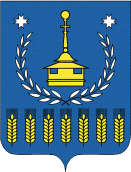 